LIETUVOS RESPUBLIKOS SVEIKATOS APSAUGOS MINISTRASĮSAKYMASDĖL PAPILDOMOSIOS IR ALTERNATYVIOSIOS SVEIKATOS PRIEŽIŪROS SPECIALISTŲ VEIKLOS LICENCIJAVIMO TAISYKLIŲ PATVIRTINIMO2020 m. lapkričio 23 d. Nr. V-2701VilniusVadovaudamasis Lietuvos Respublikos sveikatos sistemos įstatymo 61 straipsnio 1 dalies  5 punktu, Lietuvos Respublikos papildomosios ir alternatyviosios sveikatos priežiūros įstatymo 5 straipsnio 1 ir 3 dalimis: 1. Tvirtinu Papildomosios ir alternatyviosios sveikatos priežiūros specialistų veiklos licencijavimo taisykles (pridedama).2. Pavedu įsakymo vykdymą kontroliuoti viceministrui pagal veiklos sritį.3. Nustatau, kad šis įsakymas įsigalioja 2021 m. sausio 1 d. Laikinai einantis sveikatos apsaugos ministro pareigas                                         Aurelijus VerygaPATVIRTINTALietuvos Respublikos sveikatos apsaugos ministro 2020 m. lapkričio 23 d.įsakymu Nr. V- 2701PAPILDOMOSIOS IR ALTERNATYVIOSIOS SVEIKATOS PRIEŽIŪROS SPECIALISTŲ VEIKLOS LICENCIJAVIMO TAISYKLĖSI SKYRIUSBENDROSIOS NUOSTATOS1. Papildomosios ir alternatyviosios sveikatos priežiūros specialistų veiklos licencijavimo taisyklės (toliau – Taisyklės) nustato papildomosios ir alternatyviosios sveikatos priežiūros (toliau – PASP) specialistų veiklos licencijas (toliau – licencijas) išduodančios institucijos įgaliojimus, reikalingus dokumentus licencijai gauti ir ją patikslinti, licencijuojamos veiklos sąlygas, įskaitant licencijos turėtojų teises ir pareigas, licencijos išdavimo, licencijos patikslinimo, licencijos galiojimo sustabdymo, licencijos galiojimo sustabdymo panaikinimo ir licencijos panaikinimo atvejus ir tvarką, licencijos sąlygų laikymosi priežiūros tvarką, licencijų registravimą ir licencijos duomenis. 2. Šiose Taisyklėse vartojamos sąvokos suprantamos taip, kaip jos vartojamos Lietuvos Respublikos papildomosios ir alternatyviosios sveikatos priežiūros įstatyme (toliau – PASPĮ).3. Licencijos išduodamos elektronine forma, neterminuotam laikui, tačiau jų galiojimas gali būti sustabdytas ar panaikintas.	4. Kiekvienai PASP paslaugai išduodama atskira PASP specialisto licencija.5. Verstis PASP veikla PASP specialistas gali tik PASP įstaigoje, turinčioje PASP sveikatos priežiūros įstaigos licenciją, suteikiančią teisę teikti atitinkamas PASP paslaugas.6. Už licencijos išdavimą mokama Lietuvos Respublikos Vyriausybės 2000 m. gruodžio 15 d. nutarimu Nr. 1458 „Dėl Konkrečių valstybės rinkliavos dydžių sąrašo ir Valstybės rinkliavos mokėjimo ir grąžinimo taisyklių patvirtinimo“ nustatyto dydžio valstybės rinkliava. Valstybės rinkliava turi būti sumokėta iki deklaracijos pateikimo arba iki Taisyklių 12 punkte nurodyto licencijos išdavimo momento ir yra mokėjimo dieną galiojančio dydžio.II SKYRIUSLICENCIJUOJAMA VEIKLA7. Licencija suteikia teisę fiziniam asmeniui verstis PASP veikla ir teikti licencijoje nurodytą PASP paslaugą.8. PASP paslauga PASP specialisto licencijoje nurodoma pagal Papildomosios ir alternatyviosios sveikatos priežiūros sričių paslaugų grupėms ir (ar) pogrupiams priskiriamų konkrečių paslaugų sąrašą, patvirtintą Lietuvos Respublikos sveikatos apsaugos ministro 2020 m. spalio 6 d. įsakymu Nr. V-2199 „Dėl Papildomosios ir alternatyviosios sveikatos priežiūros sričių paslaugų grupėms ir (ar) pogrupiams priskiriamų konkrečių paslaugų sąrašo ir jo sudarymo tvarkos aprašo patvirtinimo“ (toliau – Sąrašas).III SKYRIUSLICENCIJĄ IŠDUODANTI INSTITUCIJA IR JOS ĮGALIOJIMAI9. Licencijas išduodanti institucija – Valstybinė akreditavimo sveikatos priežiūros veiklai tarnyba prie Sveikatos apsaugos ministerijos (toliau – licencijas išduodanti institucija) atlieka šias funkcijas ir priima šiuos sprendimus, kurie įsigalioja jų priėmimo dieną:9.1. išduoda licenciją;9.2. tikslina licenciją;9.3. sustabdo licencijos galiojimą;9.4. panaikina licencijos galiojimo sustabdymą; 9.5. panaikina licencijos galiojimą.IV SKYRIUSPATEIKIAMI DOKUMENTAI10. Fizinis asmuo, siekiantis verstis licencijuojama PASP veikla, licencijas išduodančiai institucijai pateikia deklaraciją (Taisyklių 1 priedas), kurioje turi būti nurodyta konkreti Sąraše nurodyta PASP paslauga, kurią PASP specialistas numato teikti, ir šiuos dokumentus (arba deklaracijoje nurodo, kad įsipareigoja juos pateikti per 30 dienų nuo deklaracijos pateikimo dienos arba nuo deklaracijoje nurodytos dienos, jeigu ši diena yra vėlesnė negu deklaracijos pateikimo licencijas išduodančiai institucijai diena):10.1. dokumentą (-us), patvirtinantį (-ius) PASPĮ 9 straipsnio 2 dalies PASP specialistų licencijos rūšiai privalomą įgyti PASPĮ 10 straipsnio 1 dalyje nurodytą profesinę kvalifikaciją (pateikti nereikia, jeigu dokumentas yra registruotas Diplomų, atestatų ir kvalifikacijos pažymėjimų registre);10.2. dokumentą (-us), patvirtinantį (-ius) pareiškėjo teisę gyventi ir dirbti Lietuvos Respublikoje, jei pareiškėjas yra užsienietis;10.3. dokumentą, patvirtinantį, kad pareiškėjo valstybinės kalbos mokėjimo kategorija atitinka Lietuvos Respublikos Vyriausybės nustatytus reikalavimus, jei pareiškėjas yra užsienietis;10.4. medicininį pažymėjimą (forma Nr. 046/a), kurio išvada patvirtintų, kad pareiškėjas dėl savo sveikatos būklės gali verstis PASP specialisto veikla. Šis dokumentas turi būti išduotas ne vėliau kaip prieš tris mėnesius iki jo pateikimo licencijas išduodančiai institucijai dienos;10.5. asmens tapatybę ir pilietybę patvirtinantį (-ius) dokumentą (-us), jei pareiškėjas yra užsienietis.11. Jei licencijai gauti pateikiami užsienio valstybėse išduoti dokumentai, jie turi būti pateikti išversti į lietuvių kalbą, o vertimas turi būti patvirtintas dokumentus išvertusio asmens (vertėjo) parašu nurodant, kad vertėjas yra įspėtas dėl atsakomybės pagal Lietuvos Respublikos baudžiamojo kodekso 235 straipsnį už melagingą ar žinomai neteisingą vertimą.PASP specialistas dokumentus licencijuojamos PASP veiklai pateikia per atstumą, elektroninėmis priemonėmis per Lietuvos Respublikos paslaugų įstatyme nurodytą kontaktinį centrą (toliau – kontaktinis centras), tiesiogiai, per Sveikatos priežiūros ir farmacijos specialistų praktikos licencijų registrą (toliau – LICREG). Fizinio asmens dokumentus, pateikiamus tiesiogiai ar per atstumą, pateikti ir paraišką užpildyti gali fizinio asmens atstovas, turintis teisę atstovauti jam teisės aktų nustatyta tvarka.Dokumentų, nurodytų Taisyklių 10.1–10.3 ir 10.5 papunkčiuose, pateikiamos kopijos turi būti patvirtintos vienu iš šių būdų: notaro, konsulinio pareigūno, seniūno, pareiškėjo darbdavio, pareiškėjui atstovaujančio advokato arba atitinkamą dokumentą išdavusio juridinio asmens atstovo. Kopijų tvirtinti nereikia, jei dokumentai yra teikiami elektroninėmis priemonėmis per kontaktinį centrą arba prisijungus prie LICREG).V SKYRIUSLICENCIJOS DUOMENYS12. Licencijoje turi būti šie duomenys:12.1. licenciją išduodanti institucija;12.2. licencijos išdavimo data, numeris;12.3. licencijos turėtojo rekvizitai (vardas, pavardė);12.4. PASP paslauga, kurią gali teikti licencijos turėtojas;12.5. licencijos patikslinimo data.VI SKYRIUSLICENCIJŲ REGISTRAVIMAS IR INFORMACIJOS APIE LICENCIJAS SKELBIMAS13. PASP specialistams išduodamos licencijos registruojamos LICREG šios informacinės sistemos nuostatų nustatyta tvarka.  14. Licencijas išduodanti institucija informaciją apie išduotas licencijas, licencijų patikslinimą, licencijų galiojimo sustabdymą, licencijų galiojimo sustabdymo panaikinimą ir licencijų galiojimo panaikinimą skelbia Licencijų informacinėje sistemoje Lietuvos Respublikos Vyriausybės 2012 m. liepos 18 d. nutarimo Nr. 937 „Dėl Licencijavimo pagrindų aprašo patvirtinimo“ nustatyta tvarka. Licencijas išduodanti institucija šią informaciją taip pat skelbia savo interneto svetainėje.VII skyriusLICENCIJOS DUOMENŲ TIKSLINIMAS15. Licencija tikslinama PASPĮ 11 straipsnio 4  dalies 1 punkte nustatytu pagrindu PASP specialistui pateikus Taisyklių 2 priede nustatytos formos paraišką arba licencijas išduodančios institucijos iniciatyva.16. Licencija tikslinama PASPĮ 11 straipsnio 5 dalies 1 punkte nustatyta tvarka ir terminais.VIII SKYRIUSLICENCIJOS GALIOJIMO SUSTABDYMAS, LICENCIJOS GALIOJIMO SUSTABDYMO PANAIKINIMAS IR LICENCIJOS GALIOJIMO PANAIKINIMAS17. Licencijos galiojimas sustabdomas PASP specialistui pateikus nustatytos formos paraišką (Taisyklių 3 priedas) sustabdyti licencijos galiojimą, taip pat kitais PASPĮ 12 straipsnio 1 dalyje nustatytais pagrindais ir nurodytiems terminams, taip pat Lietuvos Respublikos rinkliavų įstatymo 15 straipsnio 2 dalies 1 punkte nustatytu pagrindu ir nurodytam terminui.18. Sprendimas sustabdyti licencijos galiojimą priimamas per PASPĮ 12 straipsnio 2 dalyje nustatytus terminus.19. Licencijas išduodanti institucija, nustačiusi ar gavusi informacijos apie PASPĮ 12 straipsnio 5 dalyje nurodytus pažeidimus ar trūkumus, raštu informuoja PASP specialistą apie būtinybę per 30 dienų pašalinti nustatytus pažeidimus ar trūkumus.20. Licencijas išduodanti institucija, informuodama PASP specialistą apie nustatytus pažeidimus ar trūkumus, nurodo, kad nepašalinus pažeidimų ar trūkumų per PASPĮ 12 straipsnio 1 dalies 2 ir 3 punktuose nurodytus terminus licencijos galiojimas bus sustabdytas.21. Licencijos galiojimo sustabdymas panaikinamas PASPĮ 12 straipsnio 3 ir 4 dalyse nustatyta tvarka PASP specialistui pateikus  nustatytos formos paraišką (Taisyklių 4 priedas) ir PASPĮ 12 straipsnio 3 dalyje nurodytus dokumentus.22. Licencijos galiojimas panaikinamas PA sveikatos priežiūros specialistui pateikus nustatytos formos paraišką (Taisyklių 5 priedas) panaikinti licencijos galiojimą, taip pat kitais PASPĮ 13 straipsnio 1 dalyje nustatytais pagrindais.23. Sprendimas panaikinti licencijos galiojimą priimamas per PASPĮ 13 straipsnio 2 dalyje nustatytus terminus.IX SKYRIUSLICENCIJOS IŠDAVIMAS, KAI LICENCIJOS GALIOJIMAS BUVO PANAIKINTAS24. PASP specialistas, kurio PASP specialisto licencijos galiojimas buvo panaikintas, dėl naujos PASP specialisto licencijos išdavimo gali kreiptis pateikdamas visus šiuos dokumentus:24.1. paraišką, patvirtinančią, kad yra įvykdyti atitinkami PASPĮ 14 straipsnio 1, 2 ar 3 punktuose nurodyti reikalavimai;24.2. deklaraciją ir kitus Taisyklių 11 punkto reikalavimus atitinkančius Taisyklių 10 punkte nurodytus dokumentus.25. Iš PASP specialisto neturi būti reikalaujama pateikti dokumentų ir (ar) informacijos, kuriuos jis jau yra pateikęs licencijas išduodančiai institucijai, išskyrus tuos atvejus, kai fizinio asmens licencijas išduodančiai institucijai pateikti duomenys ir (ar) informacija pasikeičia, taip pat kuriuos, vadovaudamasi Lietuvos Respublikos viešojo administravimo įstatymo 3 straipsnio 8 punktu, gali gauti pati licencijas išduodanti institucija.26. PASP specialistui, kurio PASP specialisto licencijos galiojimas buvo panaikintas, išduodant PASP specialisto licenciją taikomos tos pačios nuostatos, kaip ir išduodant naują PASP specialisto licenciją.X SKYRIUSLICENCIJUOJAMOS VEIKLOS SĄLYGOS, LICENCIJOS TURĖTOJŲ TEISĖS IR PAREIGOS27. PASP specialistas gali teikti licencijoje nurodytą PASP paslaugą tik pagal galiojančių teisės aktų, reglamentuojančių PASP, reikalavimus.28. PASP specialistas privalo leisti valstybės priežiūros institucijoms patikrinti vykdomą PASP veiklą, paimti dokumentų kopijas.29. Licencijos turėtojas, įgyvendindamas PASPĮ 17 straipsnyje nurodytas pareigas, turi:29.1. licencijas išduodančiai institucijai per 30 kalendorinių dienų nuo deklaracijos dėl licencijos išdavimo pateikimo arba nuo deklaracijoje nurodytos dienos, jeigu ši diena yra vėlesnė, negu deklaracijos pateikimo licencijas išduodančiai institucijai diena, pateikti pranešimą dėl licencijavimo dokumentų bylos papildymo (Taisyklių 6 priedas) ir Taisyklių 10 punkte, arba kai kreipiamasi dėl licencijos išdavimo po licencijos panaikinimo  24 punkte, nurodytus dokumentus, jeigu jie nebuvo pateikti kartu su deklaracija;29.2. ne rečiau kaip kas penkeri metai skaičiuojant nuo licencijos išdavimo datos, ne vėliau kaip per vieną mėnesį praėjus penkerių metų terminui licencijas išduodančiai institucijai pranešti ir pateikti patvirtinančius dokumentus kartu su užpildytu pranešimu apie profesinės kvalifikacijos tobulinimą ir PASP veiklą (Taisyklių 7 priedas) apie:29.2.1. privalomąjį profesinės kvalifikacijos tobulinimą teisės aktų, reglamentuojančių PASP specialistų profesinės kvalifikacijos tobulinimą, nustatyta tvarka;29.2.2. bent trejų metų teisėtą PASP veiklą per praėjusį penkerių metų laikotarpį. Dokumentu, patvirtinančiu teisėtą PASP veiklą, laikytina originali darbdavio išduota pažyma arba kitas dokumentas, kuriame nurodyta, nuo kada ir iki kada, kokiu juridiniu pagrindu, pagal kokią profesinę kvalifikaciją dirbo arba dirba licencijos turėtojas. Jei PASP  veikla licencijos turėtojas verčiasi ar vertėsi užsienio valstybėje, būtina pateikti ir tos užsienio valstybės kompetentingosios institucijos ne anksčiau nei prieš 12 mėnesių išduotą pažymą apie PASP veiklos teisėtumą. Jeigu licencijos turėtojas ilgiau kaip dvejus metus per pastaruosius penkerius licencijos galiojimo metus teisėtai nesivertė PASP veikla, papildomai turi pateikti dokumentą (-us), patvirtinantį (-ius) papildomąjį profesinės kvalifikacijos tobulinimą teisės aktų, reglamentuojančių PASP specialistų profesinės kvalifikacijos tobulinimą, nustatyta tvarka.30. Licencijos turėtojas Taisyklių 29 punkte nurodytus dokumentus licencijas išduodančiai institucijai pateikia pagal Taisyklių 11 punkte nustatytus reikalavimus.31. Licencijos turėtojas, be PASPĮ 16 straipsnyje nurodytų, turi šias teises:                                                                                                                  31.1.	gauti licenciją išduodančios institucijos motyvuotą paaiškinimą dėl sprendimo atsisakyti išduoti licenciją, sustabdyti licencijos galiojimą, atsisakyti panaikinti licencijos galiojimo sustabdymą, panaikinti licencijos galiojimą;31.2.	esant netiksliems įrašams licencijoje kreiptis į licencijas išduodančią instituciją dėl licencijos patikslinimo; 31.3.	kreiptis į licencijas išduodančią instituciją dėl licencijos galiojimo sustabdymo panaikinimo;31.4.	PASPĮ 14 straipsnyje nustatyta tvarka kreiptis dėl naujos licencijos išdavimo, jei licencijos galiojimas buvo panaikintas;31.5.	apskųsti licencijas išduodančios institucijos sprendimus Taisyklių 45 punkte nustatyta tvarka.32.	Licencijos turėtojas gali turėti ir kitų teisių ir pareigų, nustatytų Lietuvos Respublikos įstatymuose ir kituose teisės aktuose.XI SKYRIUSLICENCIJOS SĄLYGŲ LAIKYMOSI PRIEŽIŪRA33. Licencijos sąlygų laikymosi priežiūros tikslas – užtikrinti, kad PASP paslaugos būtų teikiamos laikantis teisės aktų, reglamentuojančių PASP, nustatytų reikalavimų.34. Licencijuojamos veiklos sąlygų laikymosi priežiūrą atlieka licencijas išduodanti institucija, vadovaudamasi PASPĮ, šiomis Taisyklėmis ir kitais teisės aktais, reglamentuojančiais PASP veiklą.35. Licencijas išduodanti institucija vykdo planinę ir neplaninę licencijuojamos veiklos sąlygų laikymosi priežiūrą.36. Planinę licencijuojamos veiklos sąlygų laikymosi priežiūrą licencijas išduodanti institucija vykdo vertindama licencijos turėtojo pateiktus Taisyklių 29 punkte nurodytus dokumentus.37. Tarnyba Taisyklių 36 punkte nurodytus dokumentus įvertina ir priima sprendimą, patvirtinantį licencijuojamos veiklos sąlygų laikymąsi, ne vėliau kaip per 30 kalendorinių dienų nuo šių dokumentų užregistravimo licencijas išduodančioje institucijoje dienos. Į šį terminą neįskaičiuojamas Taisyklių 38 punkte nurodytas trūkumų šalinimo laikotarpis.38. Jeigu pateikti ne visi ir (ar) netinkamai įforminti Taisyklių 36 punkte nurodyti dokumentai ir (ar) juose pateikta ne visa ir (ar) netiksli informacija, licencijas išduodanti institucija ne vėliau kaip per 30 kalendorinių dienų nuo šių dokumentų užregistravimo licencijas išduodančioje institucijoje dienos pateikia licencijos turėtojui raštišką reikalavimą ne vėliau kaip per 90 kalendorinių dienų nuo licencijas išduodančios institucijos nurodymo gavimo dienos arba per 10 kalendorinių dienų, jeigu nepateiktas Taisyklių 24.1 papunktyje nurodytas dokumentas ar šiame dokumente pateikta netiksli informacija, ištaisyti trūkumus ir įspėja, kad to nepadarius bus sustabdytas licencijos galiojimas. 39. Jeigu licencijos turėtojas per Taisyklių 38 punkte nustatytus terminus neįvykdo licencijas išduodančios institucijos nurodymo ištaisyti trūkumus, licencijas išduodanti institucija priima sprendimą sustabdyti licencijos galiojimą PASPĮ 12 straipsnio 1 dalies 2 ar 3 punkte nurodytu pagrindu. 40. Neplaninę licencijuojamos veiklos sąlygų laikymosi priežiūrą licencijas išduodanti institucija vykdo gavusi pagrįstos informacijos apie licencijos turėtojo licencijuojamos veiklos pažeidimus. 41. Vykdydama neplaninę licencijuojamos veiklos sąlygų laikymosi priežiūrą, licencijas išduodanti institucija vertina licencijos turėtojo atitiktį PASPĮ 9 straipsnio 3 dalyje nurodytoms licencijos išdavimo sąlygoms, PASPĮ 17 straipsnyje nurodytų pareigų vykdymą, juridinių faktų, nurodytų PASPĮ 12 straipsnio 1 dalyje ar PASPĮ 13 straipsnio 1 dalyje, buvimą ir gautą informaciją apie licencijos turėtojo licencijuojamos veiklos pažeidimus.42. Licencijas išduodanti institucija, gavusi pagrįstos informacijos apie licencijos turėtojo licencijuojamos veiklos pažeidimus, užregistruoja kreipimąsi ar kitą informaciją jos gavimo licencijas išduodančioje institucijoje dieną, ja papildo licencijos turėtojo licencijavimo dokumentų bylą.43. Licencijas išduodanti institucija per 30 kalendorinių dienų (jei reikia kreiptis į kitas valstybės institucijas ar kitus asmenis – per 60 kalendorinių dienų) nuo Taisyklių 42 punkte nurodytos informacijos užregistravimo licencijas išduodančioje institucijoje dienos ją įvertina ir per PASPĮ 12 straipsnio 2 dalies 4 punkte arba PASPĮ 13 straipsnio 2 dalies 3 punkte nurodytą terminą priima vieną iš sprendimų: 43.1. sustabdyti licencijos galiojimą vienu iš PASPĮ 12 straipsnio 1 dalies 2–4 punktuose nurodytų pagrindų;43.2. panaikinti licencijos galiojimą vienu iš PASPĮ 13 straipsnio 1 dalies 4–10 punktuose nurodytų pagrindų;43.3. pripažinti, kad nėra pagrindo licencijos galiojimą sustabdyti ar panaikinti. 44. Apie Taisyklių 43 punkte nurodytus sprendimus per 3 darbo dienas nuo jų priėmimo informuojami licencijos turėtojai.XII SKYRIUSBAIGIAMOSIOS NUOSTATOS45.	Licencijas išduodančios institucijos sprendimai atsisakyti išduoti licenciją, sustabdyti licencijos galiojimą, atsisakyti panaikinti licencijos galiojimo sustabdymą, panaikinti licencijos  galiojimą per vieną mėnesį nuo pranešimo apie atitinkamą sprendimą gavimo dienos gali būti skundžiami Lietuvos Respublikos administracinių bylų teisenos įstatymo nustatyta tvarka. _____________________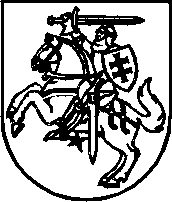 